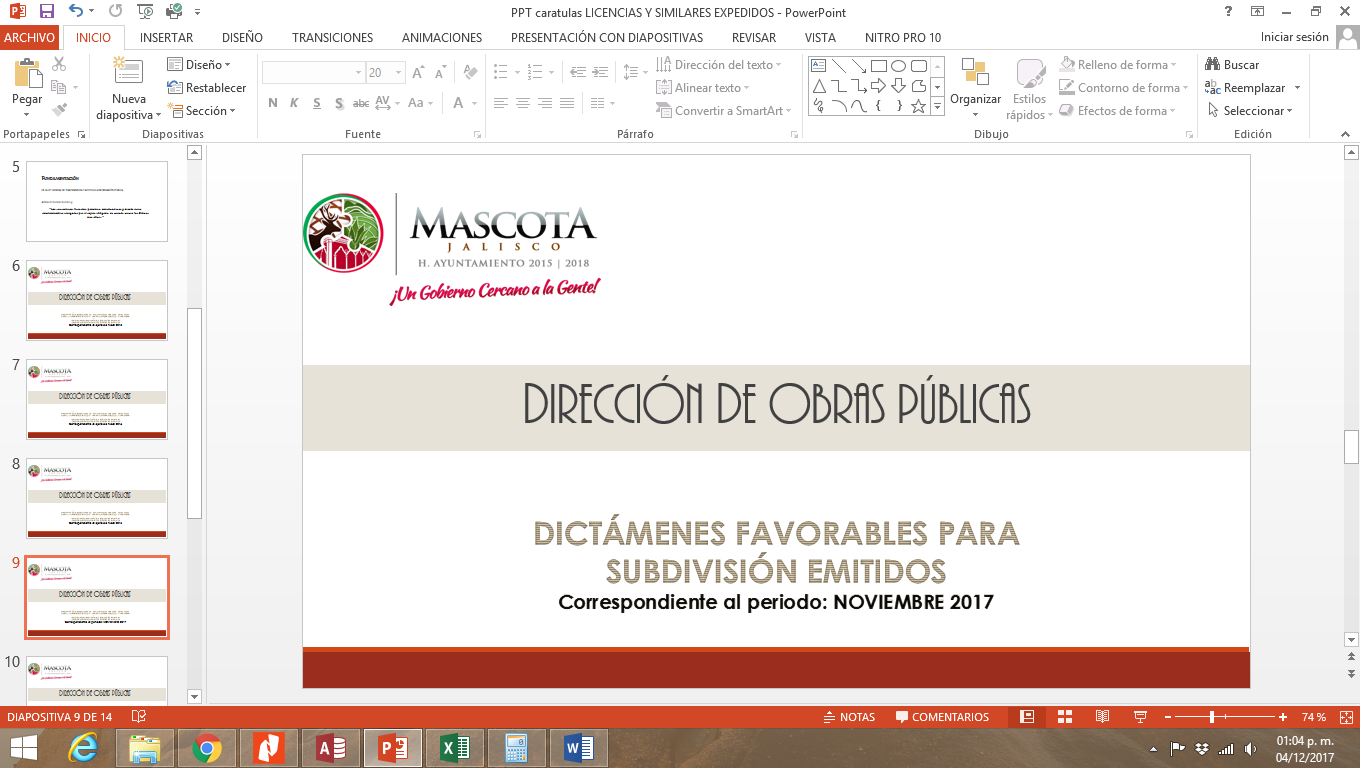 Anexo 02 de 03 Del oficio núm. 2017-DOP308IMPORTANTE: 	El listado presentado es informativo, corresponde a las licencias y/o permisos emitidos, sin embargo la validez y vigencia de estos estará determinada por dos factores: 1) Que la licencia y los planos ya hayan sido entregados al promotor del trámite, y 2) Que se haya cubierto el pago oportunamente en la Hacienda Municipal y se ratifique con el recibo oficial expedido en dicha dependencia.FundamentaciónDE LA LEY GENERAL DE TRANSPARENCIA Y ACCESO A LA INFORMACIÓN PÚBLICA;Artículo 8, fracción VI, inciso g:“Las concesiones, licencias, permisos, autorizaciones y demás actos administrativos otorgados por el sujeto obligado, de cuando menos los últimos tres años…”DOCUMENTOPROMOTORFECHACATEGORIALS2017.050MARGARITO PRECIADO BECERRA, J. SANTOS PRECIADO BECERRA09/11/2017URBANOLS2017.051JOSÉ ADÁN RUIZ BUENROSTRO y/o CHRISTIAN PEÑA PULIDO16/11/2017URBANOLS2017.052MARÍA DEL SOCORRO PEÑA PEÑA, JOSÉ MARÍA GIL VEGA28/11/2017RÚSTICO